[Programme/ Project Name] Communications Strategy[Month YYYY]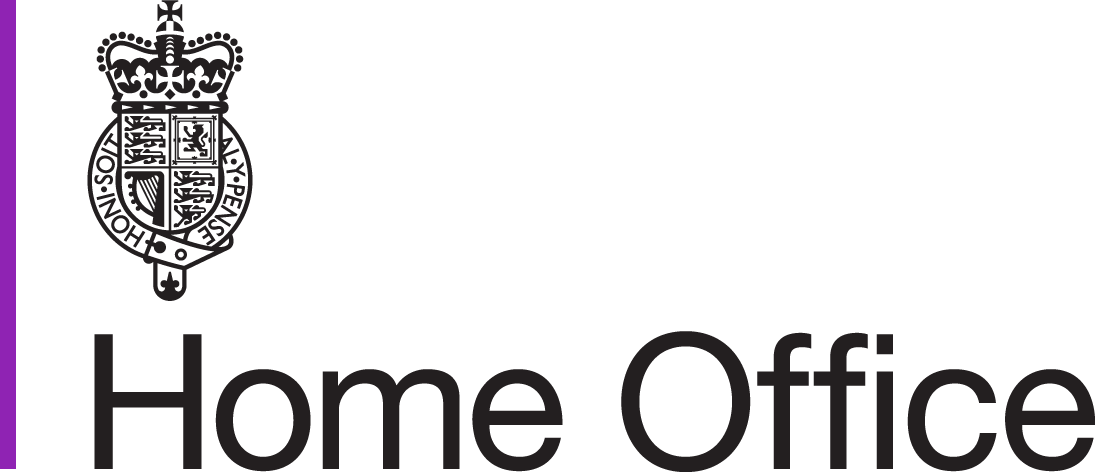 ContentsPurpose	3Context	4Vision, aim and objectives	5Insight	6Strategic options	7Identifying Stakeholders	8Proposition and key messages	9Outline of approach	10Communication methods	10Resources	11Interdependencies	12Risks and assumptions	13Communications Plan	14Italic text is to provide assistance only should be deleted, as required.Purpose[Give a brief description of your programme/project. it is important to recognise the context in which the Communication strategy is being created. The project should link the Communications strategy to the departmental business / strategic priorities. Setting communications in the context of a departmental business case is crucial in making the case for them]Crucial questions to consider:  What policy areas are covered by the strategy?What work related to this project has been done in the past, and what did it achieve?What is the long-term future of the project?What are the key milestones?  The communications strategy will identify its key audience(s), what key messages they require and what media will be used to reach the targeted audiences.The communications strategy should be supported by a communications plan to ensure the strategy is delivered.There are large areas of crossover between communications management and other project management disciplines including benefits management, stakeholder management, business change. See also Stakeholder Engagement Strategy Template]Start text here.This strategy sets out the approach to Communications that the [programme name] will use. Context [It is important to recognise the context in which it is being created. Crucially, this includes linking the strategy to the departmental business objectives or strategic priorities. Setting communications in the context of a departmental business case is crucial in making the case for them.   A second important area of context is an assessment of what we already know, whether this is about the audience, the product, the service, the initiative or previous attempts at communication. This is not a detailed analysis of the target market - that level of detail is not required at a strategic level. However, the information set out here will provide a context against which the strategy will be judged. For example, if you describe a communications initiative that has failed in the past, the strategy document will have to make clear why this strategy is different.   Questions to consider:  What policy areas are covered by the strategy?What work related to this project has been done in the past, and what did it achieve?What is the long-term future of the project?What are the key milestones?] Start text here.Vision, aim and objectives An important role of a communication strategy is to define the ultimate outcomes desired, which can be expressed at several different levels:  Vision. The vision is the ultimate goal of the strategy. It can be helpful to express this by answering the question 'What does success look like?' The vision sets the context for the objectives rather than providing a structure for evaluation, and therefore does not need to conform to SMART. Nonetheless, it should still consider the audience - which behaviours and attitudes are you trying to develop?  Aim. An optional second step is to define an aim. This is an overarching objective, again not necessarily SMART. An aim can be useful in providing a focus for the more detailed communications objectives.  Communications objectives. Communications objectives are distinct from the business objectives, which will already have been set out. They are a crucial part of any strategy, as they will drive the strategic decision-making process and provide the focus for evaluation. Communications objectives should be SMART.  Crucial questions to consider at this stage are:  What does success look like?  How can our communications help ensure successful implementation of this project? What are we hoping to achieve with these communications (attitude, awareness, behaviour)?Can these objectives be measured in SMART terms?How will they be measured?]  Start tex.t hereInsight Insight is a deep understanding based on behaviour, experiences, attitudes, emotions or beliefs that is powerful enough to effect change. The four key sources of insight are data, research, environment/technology and people closeness.   If there is no insight at the heart of the strategy, the strategy will need to set out a process for developing insight. It may be that a series of assumptions will need to be made around strategic options, assumptions that will need to be examined and tested as the strategy is put into action.   Crucial questions to consider at this stage are:  Who are the audiences for this piece of communication? What do we know about them? What are their beliefs, attitudes, influences, behaviours?What deep truth underlies this that we can use to guide our strategy?]   Start text here.Strategic options [The crux of the strategy should show the strategic options that have been considered and the choice that has ultimately been settled on. It should be founded on audience insight, and linked back to the context in which you are operating. It is important to demonstrate consideration of a number of alternatives here, and the factors that drove the eventual choice. If there are big thoughts at the centre of the strategy (and there should be), this is where they would be included.   Crucial questions to consider at this stage are:  What is our overall strategic approach?  What is the best way to achieve our goals within budget constraints?] Start text here.Identifying Stakeholders [The strategy should consider the various audiences and the relationships between them. In addition to a description of the end customer or citizen, this should include:  Partners;  Delivery agents.Interested bodies and individuals; andStaff (in the department and/or agency).  Consideration also needs to be given to the internal communications aspects of the project.   Questions to consider:  Who are the representatives of or intermediaries between our audiences?Who are our partners in this piece of communication? Are there advisers, experts or other parts of government we need to involve?How do we involve the various groups of departmental staff? Is there a role for the unions?  List the stakeholder groups and individuals you are trying to reach. Remember to consider all the key stakeholder groups and individuals impacted by the delivery of the project.Of those listed, who is it most important to reach? Rank your list. For instance, you may define your most important audience as internal business users who are impacted the most.The project may already have identified and analysed its stakeholders as part of its stakeholder management activity, and this well help to understand their different communication needs during the project]Start text here.Proposition and key messages [Creating detailed, audience-specific messaging is part of the creative process of delivering the project. However, at the strategic level it is important to consider the proposition or propositions you will make to the audience (a proposition is a key promise or trade-off made to an audience).  The proposition may be supported by the top-line messages - the most important points you wish to get across to the audience.  Questions to consider:  What are the key messages we wish to communicate?How do these messages relate to and support each other? Are these messages short, jargon-free, concise and meaningful?  Different phases of the project will require different key messages. In the early stages messages might include WHAT the project is delivering and WHY. During later stages the project might want to communicate other milestones such as successful User Acceptance Testing or End User Training completed. The project will also need to communicate messages specifically for those impacted by the change.The project could develop a Communication needs matrix, identify the key communication needs for each audience / stakeholder type.Also see Stakeholder Engagement Strategy Template]Start text here.Outline of approach [The detailed elements of communication media and channels are generally presented in a separate plan. However, the strategy should present an outline of how the ideas will be put into practice. Crucially, it should identify the role of each medium and the communications milestones, and present a timeline. This is also the point at which full consideration should be given to the diversity of the audiences.   Questions to consider:  What are the key activities to be carried out, and at what stage?Will there be further research required, and at what stage?Will this work on a national level, or it is regional? And what does 'national' mean in this context? The UK? England?How are minority groups being addressed?Does the campaign adhere to guidelines concerning images of disability, colours, type size, use of English and diversity issues? Does it comply with the Disability Discrimination Act?Communication methods[Different communication media may suit different audiences.The different media could include (this list is not exhaustive):NewslettersE-Mail updatesIntranet UpdatesFace2Face presentationsDetail below the key media that the project intends to adopt to deliver it key communication messages]Start text here.Resources [Having established what the project is going to do and for whom, the strategy also needs to set out the budget and resources required, and how much of these are already secured.  This is also a good place to set out roles and responsibilities, such as project leader or SRO. A list of names and contact details is useful here.   Questions to consider:  Who will lead the delivery of this strategy?Who are the key contacts in relevant policy or delivery teams?Will delivery be largely in-house, or will it be done by an agency?What is the total budget required?Have bids already been made?Is this funding already in place?]  Start text here.Interdependencies [Depending on the range of the initiative covered by the strategy, it might be useful to set out a series of interdependencies. If, for example, the strategy addresses only part of a strategic priority, is there activity planned to complete the rest of the work?  This is also an opportunity to identify and mitigate against potential clashes/duplication and identify synergies.  Questions to consider:  Is any proposition fully agreed with service delivery?  How does this fit in with other strategy and policy issues within the department?Are others covering this issue, or part of it?Is an audit needed to find out the situation?] Start text here.Risks and assumptions [Whatever the recommendations of the strategy, there is certain to be an element of risk. This may be associated with:  Unknowable reactions from stakeholders or other audiences;Uncosted elements of the strategy; orThe evolving nature of many of the policy areas being worked in.   A complete strategy should identify the key risks associated with the recommended strategic approach, their likelihood of occuring/potential impact and top-line mitigation plans. The assumptions that will have necessarily been made to complete this document should be identified, and the impact of mistaken assumptions acknowledged.  Questions to consider:  What are the risks of this course of action?How likely are these to happen? What could the impact be? What could we do to mitigate any risks? What assumptions underlie this strategy? What is being done to test these assumptions?  While the headings above serve as a guide, it is important to note that the communication strategy is a living document. Key sections should be added as they are developed, e.g. the core script, role of media, creative idea, creative guidelines, budget breakdown, stakeholder plan, etc.  See RAID Log Template]Start text here.Communications Plan[Once the project has identified its audiences (stakeholders) and taken the time to understand what key messages each stakeholder requires the project should develop a Communications Plan, detailing the proposed implementation of the communications strategy.When developing the Communication Plan consider if enough time has been given for the project to be seen by everyone who has to see it?Detail here the key Communication milestones on the plan.See Communications Plan Template]Start text here.